$110,000.00SHILLINGSTAD-OSTER519 7TH AVE EAST, MOBRIDGEMOBRIDGE FAIRVIEW ADDN LOTS 14 & 15 BLOCK 26RECORD #5152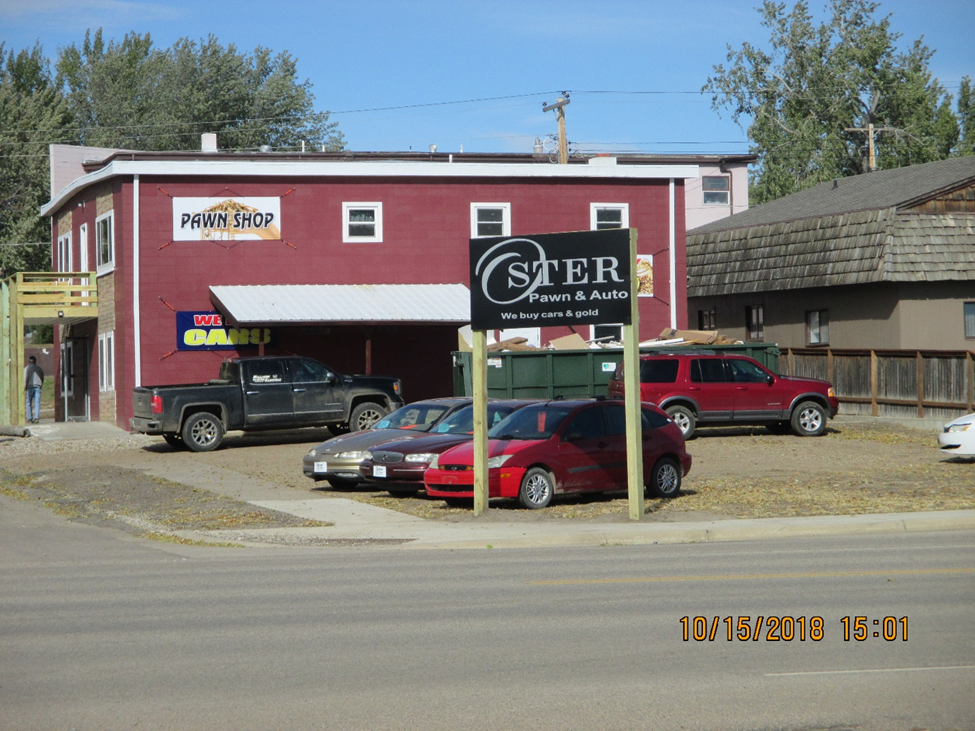 LOT SIZE 50’ X 140’                                                  TOTAL AREA 3600 SQ FTCOMMERCIAL PAWN/AUTO                           2 STORY GROUND FLOOR 1800 SQ FTFAIR CONDITION & QUALITYBUILT IN 1960+ -2007; 10’ X 20’ SUNSHADE $9002007; MOVE INTERIOR WALL $10002010 CLOSE 2 SIDES & WINDOWS $15002011; REMODEL $10,000SOLD ON 9/1/18 FOR $110,000ASSESSED IN 2018 AT $55,735SOLD IN 2008 FOR $127,000ASSESSED IN $42,775                                                            RECORD #5152